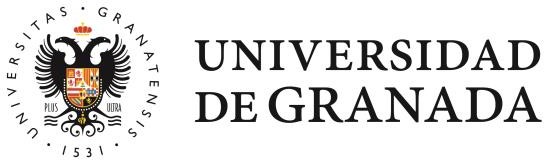 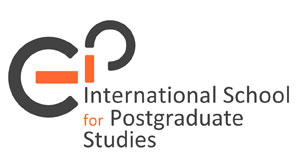 I would like to make the following modification to my registration:*PERMANENT WITHDRAWAL FOR THE ACADEMIC YEAR 20	– 20 	Granada, ………..……………………………... [Date]Signature:  	Applications shall be submitted within the period established each year by Resolution of the Rectorate of this University.* Please submit two copies of this form to any register office of the University of Granada.University of Granada. International School for Postgraduate Studies (EIP). Avda. de Madrid, 13. GranadaTel.: +34 958 24 96 88 - +34 958 24 96 81	http://escuelaposgrado.ugr.es/PERSONAL DETAILSPERSONAL DETAILSACADEMIC YEAR: 20	– 20ACADEMIC YEAR: 20	– 20ACADEMIC YEAR: 20	– 20FULL NAME:FULL NAME:FULL NAME:FULL NAME:ID CARD NUMBER:ADDRESS:ADDRESS:ADDRESS:ADDRESS:ADDRESS:TOWN:POSTCODE:POSTCODE:PHONE:PHONE:EMAIL:EMAIL:EMAIL:EMAIL:EMAIL: